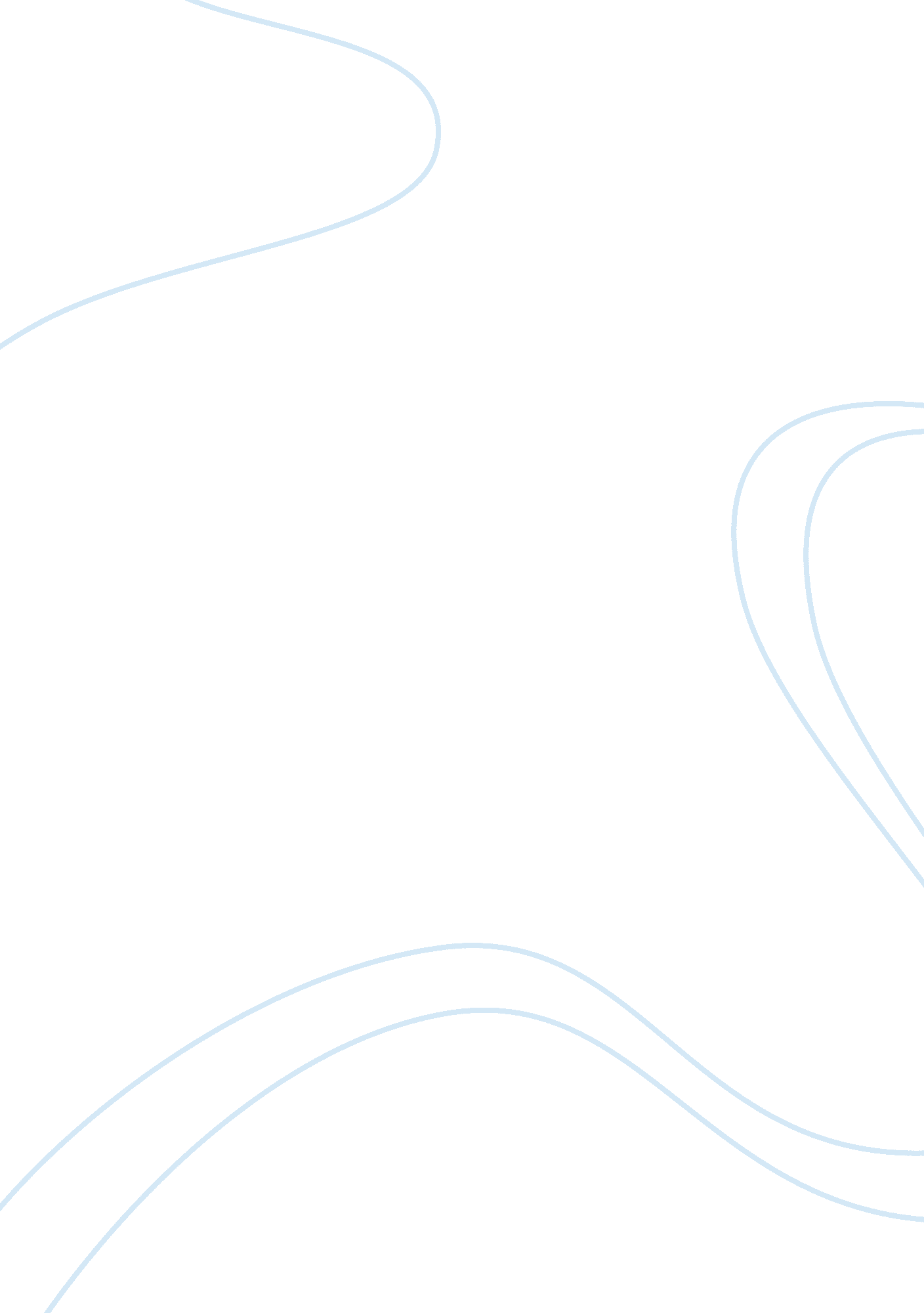 Essay checking online: check your text for free essay sampleLiterature, Russian Literature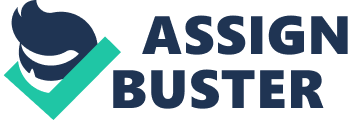 Grammar and plagiarism online checker Whether one wants to write an excellent piece of essay, he or she should remember that writing skills are not enough for it. You have to avoid grammar and spelling mistakes, and be careful with plagiarisms because you do not necessarily have to copy and paste someone else’s text to being accused of plagiarism. However, there is a great way how you can write an excellent essay without any mistakes! Click here to get the high-quality check of your essay’s uniqueness via the best plagiarism checker tool. If you are a student, you might have a lot of paperwork! Sometimes you have to write many essays or study a lot of things the same time that you do not have a lot of time for checking every single mistake by yourself. Hopefully, we live in the twenty-first century, and there are services, which might help to save your time and efforts. Nowadays, there are a lot of essay checkers you can use for free online. Also, it is easy to use them. All you need to do is to copy paste your text into the checker, and click the check – the system will show you all the words you need to check. Moreover, the tool provides you the best ways how you can correct your mistakes. You may check grammar and spelling errors. Also, if you want to check whether there are “ stolen thoughts” in your text, you can use plagiarism checker. There is a plagiarism scanner, and the tool will automatically show you the borrowed information in your document. It is very useful and simple to use online plagiarism checker because you can avoid using plagiarism in your paper. Often, even if you write your essay on your own – the checker might show that there is plagiarism in your text. Do not worry! All you need to do is to paraphrase it or cite it properly, in case of quotation. Online essay checker will help you with that. Therefore, you will not have problems with your professors afterward and will be able to receive the highest mark in your class. Moreover, you will be able to not only check plagiarisms in your paper, grammar mistakes, and spelling errors but you can also check whether the average sentence length is appropriate in your essays. The system also provides you the synonyms of the words, the vocabulary of your essay will be richer. You can use all the benefits for free! After you use essay checker for the first time, you might compare your text before and after you use it. You will not only receive better results at the university, but you can improve your academic writing. Therefore, one does not have to spend hours using dictionaries, grammar books, and thesaurus to write an excellent piece of paper. Nowadays, all you need is to have a PC and internet connection to use the service that can save your time, money, and efforts. Do not postpone and use the tools that can improve the quality of the paper. We highly recommend you to be the master of your creation and avoid that bad thing. 